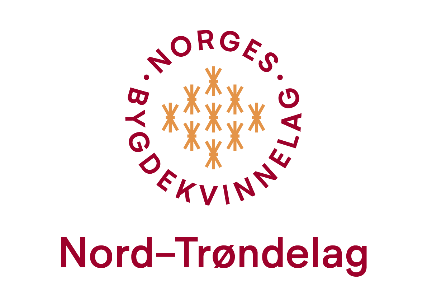 Referat årsmøte i Nord-Trøndelag BygdekvinnelagStiklestad Hotell04.03.2023Sakliste:Godkjenning av innkalling og saklisteOppropValg av sekretærValg av to til å underskrive protokollenLeders taleÅrsmelding 2022Regnskap 2022Årsplan 2023/2024Budsjett 2023ValgOrdstyrer Siri BruheimSak 1: Godkjenning av innkalling og saklisteInnkalling sendt 12/12/22 sakspapirer 18/02/23Vedtak: Innkalling og sakliste godkjennesSak 2: OppropAntall deltagere: 31Antall stemmeberettiget: 29Sak 3: Valg av sekretærVedtak: Åse Gresseth velges som sekretærSak 4: Valg av 2 til å underskrive protokollenVedtak: Kristin Johansen og Ingunn BruvollSak 5: Leders taleAnne Irene snakker om hvordan vi kan få opp bevisstheten rundt hva bygdekvinnelaget står for, og hva vi driver med. 
Inspirasjon fra hverandre. Er vi åpen og inkluderende? Hvordan kan vi inspirere? Pandemien forfølger oss fortsatt, vanskelig å få folk ut etter pandemien. Er tradisjonsmat verdt å kjempe for videre? Vi må sørge for at oppskrifter havner på tradisjonsmat.no. Nettsida er godt besøkt. Premiere på video av Rasmus HojemSak 6: Årsmelding 2022Sekretær Åse Gresseth presenterte årsmelding. Kommentarer: 7: Fristende møte på Inderøy, be gjerne om hjelp til å få med flere folk.15: Tips om hele gyldne omvei.24: Angående treff på Inderøy, tidspunkt kanskje litt for nært til sommerferienEndringer i årsmelding: Siri Bruheim ordstyrer på årsmøtet i 2022, ikke 2023Regionsamling for region sør, ble holdt på Reehaugen Skole, ikke forsamlingshusVedtak: Årsmelding med to endringer godkjennesSak 7: Regnskap 2022Kasserer Gina Søraker presenterte regnskap for 2022 Siri Bruheim leste opp revisjonsberetning som godkjenner regnskapetKommentarer: Siri Bruem: Hva står på konto?Aksjer Husfliden 5000,-
Brukskonto: ca 12000,- pr 31.12.22
Sparekonto: ca 56000,- pr 31.12.22Vedtak: Regnskap godkjennes. Sak 8: Årsplan 2023/2024Leder Anne Irene presenterte årsplan for 2023/2024. Åse Gresseth presenterte forslag på endring av årsmøtevedtak i 2022 om salg av kalender. Kommentarer: Flere støtter dettePositive til aktivitetskalender, mange adventskalendere i omløpI forhold til bilder, hva skal være på bidet, hva skal ikke være på bilde – Dette tas opp med reklamebyrået som skal produsere. Må alle kjøpe? Nei, frivilligPass på at den ikke blir for storØnskelig med bare dato, for gjenbruk – dette blir ikke – det er aktivitetskalender som er alternativetVedtak: Årsplan godkjent.Endringsvedtak på kalender vedtatt.Sak 9: Budsjett 2023Leder Anne Irene presenterte budsjett for 2023Kommentarer: Undersøk i forhold til noen ulogiske bankgebyrer. Inntekter i forhold til aktivitetskalender er ikke inkludert i budsjettet, pga avventing på endringsvedtak.Vedtak: Budsjettet godkjennes. Sak 10: ValgValgkomiteen ved Vigdis Hjulstad Belbo, presenterte sin innstilling.Valgkomiteen har bestått av Inger Holde Kjesbu og Vigdis Hjulstad Belbo.Valgt styre:Leder: Anne Irene Myhr, Sparbu BK, velges for 1 årNestleder: Åse Gresseth, Skjelstadmark BKL, velges for 1 år.  Styremedlem: Marit Lianes, Stjørdal BKL, ny, velges for 2 år. Styremedlem: Ane Alti, Namdalseid BKL, velges for 2 år                                             Styremedlem: Gina Søraker, Skogn BKL (ikke på valg) 1.Vara: Line Austmo Langli, Sparbu BKL, ny, velges for 1 år                                                       2.vara: Dagunn Moum, Snåsa BKL, velges for 1 år.3.vara: Toril R. Bjerken, Grong BKL, velges for 1 år.Forslag revisorer og ordfører.Revisorer:Liv Hokling Tunseth, Åsen BKL, gjenvalg for 1 år.Anita Kyllo, Stjørdal BKL, gjenvalg for 1 årOrdfører i årsmøtet 2024: Siri Bruem, gjenvalg. Vedtak: Styret velges etter forslag fra valgkomiteenForslag til godtgjørelse for 2023/24Leder kr 10 000Nestleder kr 2 500Sekretær kr 1 500Kasserer kr 2 000Nettansvarlig kr 1000Møtegodtgjørelse kr 300,- gjelder alle møter i distriktsstyrets regi. Møter med kost og losji faller utenom denne godtgjørelsen. Kjøregodtgjørelse er etter statens regulativ og det gis ikke passasjertillegg.Vedtak: Godtgjørelser vedtasValgkomite:Inger Holde Kjesbu, Ogndal BKL, Velges for 1 år Sigrid Alstad, Skaltval BKL, Velges for 2 årGudny Svorkmo, Namdalseid BKL, Velges for 3 årVedtak: Valgkomite vedtas. Referent:Åse GressethReferat lest og godkjennesKristin Johansen				Ingunn Bruvoll